Identifikační údajeNázev programu: 	Školní vzdělávací program pro školní družinuKontaktyTelefon:pevná linka: 354 440 111fax: 354 440 550WWW: http://www.cheb.czE-mail: podatelna@cheb.czID datové schránky:3ak9omDIČ:CZ00253979Charakteristika:	ŠD – IZO 115 100 067 kapacita 150 žáků  Platnost programu: 	1. 9. 2007Aktualizován:	1. 2. 2022Obsah1. Charakteristika školní družiny1.1 Popis materiálních podmínek1.2 Popis personálních podmínek1.3 Charakteristika provozu školní družiny1.4 Podmínky přijímání uchazečů do školní družiny1.5 Podmínky ukončování vzdělávání ve školní družině1.6 Popis ekonomických podmínek1.7 Popis podmínek bezpečnosti práce a ochrany zdraví1.8 Pedagogická dokumentace1.9 Spolupráce školní družina s rodiči a jinými subjekty2. Charakteristika školního vzdělávacího programu školní družiny2.1 Cíle vzdělávání2.2 Formy vzdělávání2.3 Podmínky pro vzdělávání žáků se speciálními vzdělávacími potřebami a žáků        mimořádně nadaných2.4 Délka a časový plán vzdělávání3.  Obsah vzdělávání4.  Pedagogická evaluace1. Charakteristika školní družinyNaše ŠD nabízí našim dětem:Zájmové vzdělávání formou zájmových, vzdělávacích a spontánních činností odpočinku a relaxací, výchovu, hrou, učením, individuální prací a motivačním projektem.U žáků podporujeme citlivé vztahy k lidem, k přírodě, učíme je chránit si své zdraví, vedeme je k otevřené komunikaci, rozvíjíme schopnost spolupracovat a respektovat druhého, rozvoj pohybových a komunikačních dovedností.Chceme, aby prostor ŠD byl pro všechny příjemný a napomáhal vytvářet vhodné klima. Vedeme žáky k tvořivosti a rozvíjíme jejich estetické vnímání.Od 1. třídy rozvíjíme u žáků jejich schopnosti rozhodování, hodnocení a sebehodnocení. Respektujeme individuální schopnosti a dovednosti žáků.Zaměřujeme se na rozvoj pohybových dovedností.Spojení žáků různých věkových skupin se osvědčuje jako výhoda – starší předávají své zkušenosti mladším. Všechny vedeme k tomu, aby respektovali jeden druhého.Úkolem naší práce je položit základy ke klíčovým kompetencím, neboli umět trávit volný čas, řešit problémy, ke kompetencím komunikativním, sociálním, občanským a pracovním.Naší snahou je vytvoření klidného a příznivého sociální prostředí, činnost vycházející ze zájmu žáků s ohledem na věkovou přiměřenost, ochrana žáků před násilím, šikanou a dalšími patologickými jevy, vytváření podmínek pro spoluúčast žáků na životě školy. 1.1 Popis materiálních podmínekPro svoji činnost využívá školní družina prostory v pavilonu ŠD I. stupně.Prostory jsou vybaveny odpovídajícím nábytkem, pomůckami, stolními hrami, sportovním náčiním a počítačem.Pro pobyt venku využívá ŠD školní hřiště, dětské hřiště, pro vycházky blízké okolí školy.Předpokládaný vývoj: doplňovat a obměňovat starší nábytek i vybavení tak, aby prostředí a vybavení přitahovalo žáky svou atraktivností. 1.2 Popis personálních podmínekPedagogické působení zajišťují tři vychovatelky z toho jedna plně kvalifikovaná. Odborné zaměření si budou dále prohlubovat v akreditovaných kurzech i samostudiem. 1.3 Charakteristika provozu školní družinyŠkolní družina při ZŠ má tři oddělení.Provoz ŠD je v době ranní činnosti od 6:30 – 7:45 hodin                                              odpolední činnosti od 11:30 – 16:30 hodin.1.4 Podmínky přijímání žákůŠkolní družina je přednostně určena žákům 1. st., přijímáni jsou žáci na základě řádně vyplněné a odevzdané přihlášky /zápisního lístku/.1.5 Podmínky ukončování vzděláváníUkončení vzdělávání ve školní družině je vždy k 30. 6. příslušného školního roku.Předčasné ukončení docházky do školní družiny je možné:1. na základně písemné žádosti zákonných zástupců žáka2. při neplacení poplatku za ŠD v uvedeném termínu3. pokud žák opakovaně nedodržuje řád školní družinyV bodě 2. a 3. je o ukončení docházky alespoň 3 dny předem písemně informován zákonný zástupce. 1.6 Popis ekonomických podmínek Stanovení příspěvku na částečnou úhradu neinvestičních nákladů ŠD při ZŠ stanovíSměrnice ředitele školy o příspěvku na částečnou úhradu neinvestičních nákladů školní družiny. 1.7 Popis podmínek bezpečnosti práce a ochrany zdravíPravidla chování žáků a zajištění jejich bezpečnosti při pobytu ve školní družině jsou stanoveny ve Vnitřním řádu ŠD.1.8 Dokumentace ŠD Přehled výchovně vzdělávací práce (třídní knihy)Docházkové sešityZápisní lístky1.9 Spolupráce školní družiny s rodiči a jinými subjektyVýchovně vzdělávací program školní družiny vychází z požadavků ŠVP ZŠ. Komunikujeme s třídními učitelkami, prohlubujeme spolupráci nejen s rodiči, ale i s ostatními složkami.  2. Charakteristika školního vzdělávacího programu školní družiny2.1 Cíle vzdělávání Zájmové vzdělávání ve školní družině naplňujeme svými specifickými prostředky. Obecné cíle vzdělávání, dané školským zákonem, a to zejména:rozvoj dítěte, jeho učení a poznáváníosvojování si základů hodnot, na nichž je založena naše společnostzískávání osobní samostatnosti a schopnosti projevovat se a působit na své okolívýchova k smysluplnému využívání volného časuškolní družina umožňuje odpočinkové činnosti (aktivní i klidové a přípravu na vyučování)2.2 Formy vzdělávání2.1 pravidelná činnost – každodenní činnost v oddělení, je dána týdenní skladbou        zaměstnání a představuje zejména organizované aktivitypříležitostné činnosti – přesahují zpravidla rámec jednoho oddělení a nejsou zahrnuty do týdenní skladby činností: kulturní vystoupení, besídky, jazykový kroužek, pohybové aktivityspontánní činnosti – zahrnují každodenní individuální klidové činnosti po obědě, při pobytu venku, spontánní hry v rámci pobytu žáků nebo tzv. koncové družině2.3 Podmínky pro vzdělávání žáků se speciálními vzdělávacími potřebami a žáků mimořádně nadanýchPodněcujeme a motivujeme nejen talentované žáky, ale i zdravotně oslabené a znevýhodněné, zdravotně postižené žáky a žáky se speciálními vzdělávacími potřebami, a to zejména individuální přístupem, konzultacemi a spoluprací s PPP, učiteli a rodiči. 2.4 Délka a časový plán vzděláváníČasový plán je sestaven na dobu tříletého vzdělávacího cyklu, obsahuje výběr možných činností, ze kterých je možno volit podle aktuálního složení žáků oddělení. Průběžné každodenní působení vychovatelky zahrnuje:1. ranní činnost převážně odpočinkovou a rekreační2. řízenou odpolední organizovanou činnost, která postupuje podle týdenní skladby zaměstnáním 3. příležitostné akceČinnost probíhá od září do června, aktivity o vedlejších prázdninách se uskuteční při minimálním počtu 10 žáků.3.  Obsah vzděláváníObsah je zaměřen na svět, jehož jsme součástí.Místo, kde žijemeNáš domovŠkolaNaše městoZa humnyTradice našeho městaPoznávání nejbližšího okolí, organizace života v rodině, ve škole, ve městě. Tematické vycházky do okolí školy, poznávání různých služeb ve městě, regionální pověsti, posilování vztahů k místním tradicím, dopravní výchova. Lidé kolem nás – Rodina                           -  Kamarádi                           -  Svátky a oslavy          -  Jak se správně chovatOsvojení zásad vhodného a společenského chování, tolerance, empatie, vzájemná úcta, komunikace slovní i mimoslovní, dodržování pravidel stolování, předcházení šikaně, zařazení prvků mediální výchovy. Lidé a čas              - Náš denní režim                               - Jak se mění lidé                               - Jak se mění věci, budovy, městoBudování a dodržování správného režimu, vytváření pravidelných návyků, umění využívat správně a účelně volný čas. Rozmanitost přírody  - Příroda okolo nás                                      - Roční období                                      - Počasí                                      - Voda			   - Chráníme si své životní prostředíVycházky a pobyt v přírodě, pozorování změn, využití encyklopedií k určování rostlin a živočichů, následné výtvarné zpracování, péče o pokojové rostliny, ochrana přírody.Člověk a jeho zdraví  - Poznáváme své tělo                                      - Pečujeme o své zdraví                                     - Chodíme ven každý denPoznávání sebe sama, poučení a péče o zdraví, zdravotní prevence, osobní hygiena a čistota, poučení o úrazech a jejich předcházení. Zásady první pomoci. Rozvíjení a posilování klíčových kompetencí:kompetence k učeníkompetence k řešení problémůkomunikativní kompetence sociální a interpersonální kompetenceobčanské kompetencekompetence k trávení volného časupracovní kompetence4. Pedagogická evaluace4.1 Hodnocení individuálních výsledků dětíToto hodnocení probíhá nejčastěji formou – diskuzí s dětmi co je nejvíce zaujalo, co nového naučily, co se jim povedlo, co ne a proč. Po této diskuzi se vyhodnocují závěry pro další činnosti.
4.2 Hodnocení pedagogůKritériem hodnocení pedagogů je kvalita výchovně vzdělávací práce, kvalita vedení pedagogické dokumentace, sebevzdělávání vychovatelek, spolupráce se zákonnými zástupci a veřejností.Škola:                       1.základní škola Cheb, Americká 36, příspěvková organizace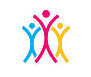 Škola:                       1.základní škola Cheb, Americká 36, příspěvková organizaceŠkolní vzdělávací program pro školní družinuŠkolní vzdělávací program pro školní družinuÚčinnost od: 1.2.2022název školy 1. základní škola Cheb, Americká 36REDIZOIČ70987211adresa školyAmerická 36, Cheb 350 02ředitelMgr. Vendula Khynychovákontaktytelefon354 433816e-mail1.zs.cheb@cmail.cz wwwhttps://1zscheb.edupage.org/fax354 433816Zřizovatel:Zřizovatel:zřizovatelMěsto Chebadresa zřizovatelenáměstí krále Jiřího z Poděbrad 14